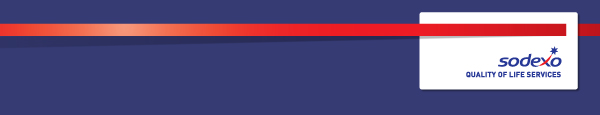 Function:Function:Function:Function:Operations. Corporate Services. PharmaceuticalsOperations. Corporate Services. PharmaceuticalsOperations. Corporate Services. PharmaceuticalsOperations. Corporate Services. PharmaceuticalsOperations. Corporate Services. PharmaceuticalsOperations. Corporate Services. PharmaceuticalsOperations. Corporate Services. PharmaceuticalsOperations. Corporate Services. PharmaceuticalsOperations. Corporate Services. PharmaceuticalsPosition:  Position:  Position:  Position:  Hard Services CoordinatorHard Services CoordinatorHard Services CoordinatorHard Services CoordinatorHard Services CoordinatorHard Services CoordinatorHard Services CoordinatorHard Services CoordinatorHard Services CoordinatorJob holder:Job holder:Job holder:Job holder:New roleNew roleNew roleNew roleNew roleNew roleNew roleNew roleNew roleDate (in job since):Date (in job since):Date (in job since):Date (in job since):N/AN/AN/AN/AN/AN/AN/AN/AN/AImmediate manager 
(N+1 Job title and name):Immediate manager 
(N+1 Job title and name):Immediate manager 
(N+1 Job title and name):Immediate manager 
(N+1 Job title and name):Hard Services ManagerHard Services ManagerHard Services ManagerHard Services ManagerHard Services ManagerHard Services ManagerHard Services ManagerHard Services ManagerHard Services ManagerAdditional reporting line to:Additional reporting line to:Additional reporting line to:Additional reporting line to:UK Technical Services Manager UK Technical Services Manager UK Technical Services Manager UK Technical Services Manager UK Technical Services Manager UK Technical Services Manager UK Technical Services Manager UK Technical Services Manager UK Technical Services Manager Position location:Position location:Position location:Position location:High Wycombe, 50-100 Holmers Farm Way, High Wycombe HP12 4DPHigh Wycombe, 50-100 Holmers Farm Way, High Wycombe HP12 4DPHigh Wycombe, 50-100 Holmers Farm Way, High Wycombe HP12 4DPHigh Wycombe, 50-100 Holmers Farm Way, High Wycombe HP12 4DPHigh Wycombe, 50-100 Holmers Farm Way, High Wycombe HP12 4DPHigh Wycombe, 50-100 Holmers Farm Way, High Wycombe HP12 4DPHigh Wycombe, 50-100 Holmers Farm Way, High Wycombe HP12 4DPHigh Wycombe, 50-100 Holmers Farm Way, High Wycombe HP12 4DPHigh Wycombe, 50-100 Holmers Farm Way, High Wycombe HP12 4DP1.  Purpose of the Job1.  Purpose of the Job1.  Purpose of the Job1.  Purpose of the Job1.  Purpose of the Job1.  Purpose of the Job1.  Purpose of the Job1.  Purpose of the Job1.  Purpose of the Job1.  Purpose of the Job1.  Purpose of the Job1.  Purpose of the Job1.  Purpose of the JobTo provide Technical administration support on M&E Services to the technical team.To carry out compliance audits to ensure the Technical team are 100% compliant.Maintain compliance databases i.e. AP training matrix’s, weekly ops meeting actions, H&S compliance trackers etc. Arrange quotations and order consumables for the technical team when required.To formulate, develop and implement systems that will ensure plant is maintained and operated to its optimum efficiency.Ensure new & innovative techniques are developed & implemented to the highest standards in order to maximize operational efficiency.To support the regions safety, health & environment teams and activities. To provide Technical administration support on M&E Services to the technical team.To carry out compliance audits to ensure the Technical team are 100% compliant.Maintain compliance databases i.e. AP training matrix’s, weekly ops meeting actions, H&S compliance trackers etc. Arrange quotations and order consumables for the technical team when required.To formulate, develop and implement systems that will ensure plant is maintained and operated to its optimum efficiency.Ensure new & innovative techniques are developed & implemented to the highest standards in order to maximize operational efficiency.To support the regions safety, health & environment teams and activities. To provide Technical administration support on M&E Services to the technical team.To carry out compliance audits to ensure the Technical team are 100% compliant.Maintain compliance databases i.e. AP training matrix’s, weekly ops meeting actions, H&S compliance trackers etc. Arrange quotations and order consumables for the technical team when required.To formulate, develop and implement systems that will ensure plant is maintained and operated to its optimum efficiency.Ensure new & innovative techniques are developed & implemented to the highest standards in order to maximize operational efficiency.To support the regions safety, health & environment teams and activities. To provide Technical administration support on M&E Services to the technical team.To carry out compliance audits to ensure the Technical team are 100% compliant.Maintain compliance databases i.e. AP training matrix’s, weekly ops meeting actions, H&S compliance trackers etc. Arrange quotations and order consumables for the technical team when required.To formulate, develop and implement systems that will ensure plant is maintained and operated to its optimum efficiency.Ensure new & innovative techniques are developed & implemented to the highest standards in order to maximize operational efficiency.To support the regions safety, health & environment teams and activities. To provide Technical administration support on M&E Services to the technical team.To carry out compliance audits to ensure the Technical team are 100% compliant.Maintain compliance databases i.e. AP training matrix’s, weekly ops meeting actions, H&S compliance trackers etc. Arrange quotations and order consumables for the technical team when required.To formulate, develop and implement systems that will ensure plant is maintained and operated to its optimum efficiency.Ensure new & innovative techniques are developed & implemented to the highest standards in order to maximize operational efficiency.To support the regions safety, health & environment teams and activities. To provide Technical administration support on M&E Services to the technical team.To carry out compliance audits to ensure the Technical team are 100% compliant.Maintain compliance databases i.e. AP training matrix’s, weekly ops meeting actions, H&S compliance trackers etc. Arrange quotations and order consumables for the technical team when required.To formulate, develop and implement systems that will ensure plant is maintained and operated to its optimum efficiency.Ensure new & innovative techniques are developed & implemented to the highest standards in order to maximize operational efficiency.To support the regions safety, health & environment teams and activities. To provide Technical administration support on M&E Services to the technical team.To carry out compliance audits to ensure the Technical team are 100% compliant.Maintain compliance databases i.e. AP training matrix’s, weekly ops meeting actions, H&S compliance trackers etc. Arrange quotations and order consumables for the technical team when required.To formulate, develop and implement systems that will ensure plant is maintained and operated to its optimum efficiency.Ensure new & innovative techniques are developed & implemented to the highest standards in order to maximize operational efficiency.To support the regions safety, health & environment teams and activities. To provide Technical administration support on M&E Services to the technical team.To carry out compliance audits to ensure the Technical team are 100% compliant.Maintain compliance databases i.e. AP training matrix’s, weekly ops meeting actions, H&S compliance trackers etc. Arrange quotations and order consumables for the technical team when required.To formulate, develop and implement systems that will ensure plant is maintained and operated to its optimum efficiency.Ensure new & innovative techniques are developed & implemented to the highest standards in order to maximize operational efficiency.To support the regions safety, health & environment teams and activities. To provide Technical administration support on M&E Services to the technical team.To carry out compliance audits to ensure the Technical team are 100% compliant.Maintain compliance databases i.e. AP training matrix’s, weekly ops meeting actions, H&S compliance trackers etc. Arrange quotations and order consumables for the technical team when required.To formulate, develop and implement systems that will ensure plant is maintained and operated to its optimum efficiency.Ensure new & innovative techniques are developed & implemented to the highest standards in order to maximize operational efficiency.To support the regions safety, health & environment teams and activities. To provide Technical administration support on M&E Services to the technical team.To carry out compliance audits to ensure the Technical team are 100% compliant.Maintain compliance databases i.e. AP training matrix’s, weekly ops meeting actions, H&S compliance trackers etc. Arrange quotations and order consumables for the technical team when required.To formulate, develop and implement systems that will ensure plant is maintained and operated to its optimum efficiency.Ensure new & innovative techniques are developed & implemented to the highest standards in order to maximize operational efficiency.To support the regions safety, health & environment teams and activities. To provide Technical administration support on M&E Services to the technical team.To carry out compliance audits to ensure the Technical team are 100% compliant.Maintain compliance databases i.e. AP training matrix’s, weekly ops meeting actions, H&S compliance trackers etc. Arrange quotations and order consumables for the technical team when required.To formulate, develop and implement systems that will ensure plant is maintained and operated to its optimum efficiency.Ensure new & innovative techniques are developed & implemented to the highest standards in order to maximize operational efficiency.To support the regions safety, health & environment teams and activities. To provide Technical administration support on M&E Services to the technical team.To carry out compliance audits to ensure the Technical team are 100% compliant.Maintain compliance databases i.e. AP training matrix’s, weekly ops meeting actions, H&S compliance trackers etc. Arrange quotations and order consumables for the technical team when required.To formulate, develop and implement systems that will ensure plant is maintained and operated to its optimum efficiency.Ensure new & innovative techniques are developed & implemented to the highest standards in order to maximize operational efficiency.To support the regions safety, health & environment teams and activities. To provide Technical administration support on M&E Services to the technical team.To carry out compliance audits to ensure the Technical team are 100% compliant.Maintain compliance databases i.e. AP training matrix’s, weekly ops meeting actions, H&S compliance trackers etc. Arrange quotations and order consumables for the technical team when required.To formulate, develop and implement systems that will ensure plant is maintained and operated to its optimum efficiency.Ensure new & innovative techniques are developed & implemented to the highest standards in order to maximize operational efficiency.To support the regions safety, health & environment teams and activities. 2. 	Dimensions2. 	Dimensions2. 	Dimensions2. 	Dimensions2. 	Dimensions2. 	Dimensions2. 	Dimensions2. 	Dimensions2. 	Dimensions2. 	Dimensions2. 	Dimensions2. 	Dimensions2. 	DimensionsRevenue FY21:€tbc€tbcEBIT growth:EBIT growth:tbcGrowth type:n/aOutsourcing rate:n/aRegion WorkforcetbctbcRevenue FY21:€tbc€tbcEBIT margin:EBIT margin:tbcGrowth type:n/aOutsourcing rate:n/aRegion WorkforcetbctbcRevenue FY21:€tbc€tbcNet income growth:Net income growth:tbcGrowth type:n/aOutsourcing growth rate:n/aHR in Region tbctbcRevenue FY21:€tbc€tbcCash conversion:Cash conversion:tbcGrowth type:n/aOutsourcing growth rate:n/aHR in Region tbctbcCharacteristics Characteristics Effective management of results for all reporting areasResponsible for tracking weekly Technical Services spend in line with the baseline budget (The bag), parameters set based on financial year.Effective management of results for all reporting areasResponsible for tracking weekly Technical Services spend in line with the baseline budget (The bag), parameters set based on financial year.Effective management of results for all reporting areasResponsible for tracking weekly Technical Services spend in line with the baseline budget (The bag), parameters set based on financial year.Effective management of results for all reporting areasResponsible for tracking weekly Technical Services spend in line with the baseline budget (The bag), parameters set based on financial year.Effective management of results for all reporting areasResponsible for tracking weekly Technical Services spend in line with the baseline budget (The bag), parameters set based on financial year.Effective management of results for all reporting areasResponsible for tracking weekly Technical Services spend in line with the baseline budget (The bag), parameters set based on financial year.Effective management of results for all reporting areasResponsible for tracking weekly Technical Services spend in line with the baseline budget (The bag), parameters set based on financial year.Effective management of results for all reporting areasResponsible for tracking weekly Technical Services spend in line with the baseline budget (The bag), parameters set based on financial year.Effective management of results for all reporting areasResponsible for tracking weekly Technical Services spend in line with the baseline budget (The bag), parameters set based on financial year.Effective management of results for all reporting areasResponsible for tracking weekly Technical Services spend in line with the baseline budget (The bag), parameters set based on financial year.Effective management of results for all reporting areasResponsible for tracking weekly Technical Services spend in line with the baseline budget (The bag), parameters set based on financial year.3. 	Organisation chart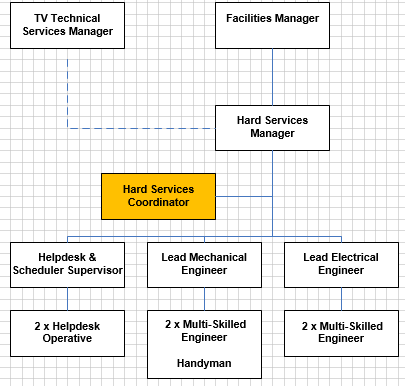 4. Context and main issuesMonitor site performance of sub-contractors; ensure H&S documents are received, sub-contractors are following site permits and carry-out spot check audits. Responsible the Technical Services team for the upkeep, monitoring, assessment and reviewing of Risk Assessments and Safe Systems of Work.Own the Technical Services compliance trackers for the site.Work in conjunction with Senior CMMS Administrator to make sure all assets are identified in Maximo and correct job plans are in place.Support the Technical Services Team with processing purchase orders for consumables and reactive works. Arrange and organise training sessions for all new Engineers in the Engineering and Site Services departments. Act as site contact for external procedures writers and trainers where required for key procedure or process changes.To ensure that all training records for Engineers and Site Services in house staff are retained and filed on relevant databases.Responsible for the storage filing and access of all engineering documentation, ensuring it is maintained in compliance with Sodexo documentation guidelines.Emergency Engineering Responder / Out of hours call-outs.Provide engineering support to the incident controller in the event of a site emergency.Manage the “out of hours” call-out rota providing 24/7 call-out for site.5.  Main assignments Assist with the coordination of labour (direct and subcontracted) to ensure delivery of the planned & reactive Maintenance across the service area.Regularly audit the Permit to Work System within the contract.Ensure business policies and processes are effectively communicated & implemented. Continued improvement of the area KPI’s.Own any local engineering risk assessments and SOP’s.To drive performance improvement in Technical Services.To carry out compliance audits to ensure the Technical team are 100% compliant against statutory & KPI requirements.To support completion & development of systems to assess Asset condition and efficiency.6.  AccountabilitiesProvide technical and professional support to the Maintenance team and to the Client in order to develop a “Best in Class” service.To assist in making sure the site is compliant with local procedures and current regulations.7.  Person Specification EssentialA highly customer focused individual, motivating and driving performance in teams to deliver high standards of service and cost effectiveness.Capability of assisting a small technical team in a regulated environment where asset performance is a business-critical requirement.The role holder will have a well-developed knowledge of maintenance processes with regards to hard services, and the application of best practices and the effective deployment of maintenance strategies in technically complex customer environments.Experience of integrated risk management and the methods employed to manage engineering risks, hazards and controls.Full understanding of H&S and other regulatory obligations applicable to asset management.The role holder will have a sound grasp of all the services delivered by FM and will understand their impact on their customers.Excellent communication – written & verbal.DesirableTo have developed from a technician/HNC background supported by substantial experience of similar roles and/or a member of professional FM and/or engineering organizations e.g. BIFM, IMechE, etc.The role holder will have a strong technical background, with knowledge of the engineering principles and practices utilised across the lifecycle of asset and facilities design and utility operation.8.  Competencies9.  Management Approval10.  Employee Approval – To be completed by employee